Аудит в новой реальностиПрофессиональная конференция аудиторов31 мая 2022 года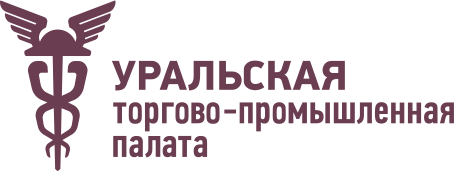 ПРОГРАММА КОНФЕРЕНЦИИ15.00 Открытие конференции. Приветственное слово.Окулова Светлана Борисовна, Вице-президент Уральской ТПП, модератор КонференцииМамина Ирина Леонидовна, Председатель Комиссии по бухгалтерскому учёту, аудиту, налогам и правовой защите предпринимателей Уральской ТПП, модератор КонференцииВидение регулятора дальнейших перспектив отрасли. Старовойтова Елена Витальевна, Заместитель директора Департамента регулирования бухгалтерского учета, финансовой отчетности и аудиторской деятельности Министерства финансов РФПерспективы СРО аудиторов в условиях санкционного давления.Козырев Игорь Александрович, Председатель Правления СРО ААСПерспективы развития регионального аудита в России в связи с изменениями в ФЗ «Об аудиторской деятельности», вступающих в силу с 01 июля 2022 года.Сергиенко Алексей Николаевич, Председатель Уральского ТО СРО ААС, член Комитета СРО ААС по региональному развитиюВлияние геополитической ситуации на раскрытие информации в годовой бухгалтерской отчетности с учетом требований РСБУ и в контексте аудита данной отчетности с учетом требований МСА 570 «Непрерывность деятельности» и МСА 560 «События после отчетной даты».Чернышева Елена Вячеславовна, Контролер качества Ур альского ТО СРО ААСПодготовка аудиторов и повышение их квалификации. Проблемы, решения, перспективы.Грачева Вероника Андреевна, Руководитель направления «Аудит» в ГК «Потенциал». Аттестованный аудитор и налоговый консультант, член Палаты налоговых консультантов. Директор Департамента аудита ООО «Лаборатория аудита».Потребности бизнеса в аудиторских услугах в условиях экономических санкций в отношении России.Мошкарев Олег Геннадьевич, Вице-президент СОСПП17.00 Подведение итогов, закрытие конференции.Окулова Светлана Борисовна, Вице-президент Уральской ТПП, модератор КонференцииМамина Ирина Леонидовна, Председатель Комиссии по бухгалтерскому учёту, аудиту, налогам и правовой защите предпринимателей Уральской ТПП, модератор КонференцииОрганизатор: Комиссия по бухгалтерскому учету, аудиту, налогам и правовой защите предпринимателей Уральской ТПП.Регистрация на мероприятие: public@auditpart.ru, 89221818407 (звоните или пишите WhatsApp)МЕСТО ПРОВЕДЕНИЯ: Деловой дом «Демидов», конференц-зал, 3 этаж, ул. Бориса Ельцина 3/2.